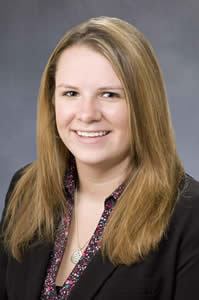 Jackie Schwerm Assistant City Administrator   City of WaconiaThe 2018 Primary Election will take place on Tuesday, August 14 from 7:00 a.m. to 8:00 p.m.   The 2018 General Election will be held on Tuesday, November 6 from 7:00 a.m. to 8:00 p.m. Ward I residents will vote at the Waconia Ice Arena (1250 Oak Avenue) and Ward II residents will vote at Trinity Church (601 2nd Street East). If you are unsure of your ward, maps can be found on the City’s website. Absentee VotingEligible voters can vote early by using an absentee ballot, instead of voting in person at the polling place on Election Day. Voters can vote absentee by mail or in-person.  Absentee voting for the Primary Election begins on June 29 and ends on August 13. New for 2018! City of Waconia residents can register and vote absentee in-person at Waconia City Hall (201 South Vine Street) or at the Carver County Government Center (Taxpayer Services: 600 E. 4th Street, Chaska). Absentee voting hours are 8:00 a.m. to 4:30 p.m., Monday through Friday. In addition, City Hall will be open for voting from 10:00 a.m. to 3:00 p.m. on Saturday, August 11 and until 5:00 p.m. on Monday, August 13. Please note that if you are issued a ballot at City Hall, you will need to vote that same day, in person, at City Hall. No ballots are being issued for take-home voting from Waconia City Hall. Additionally, please note that there will be no absentee voting at the Chanhassen Service Center in 2018.  Absentee voting for the General Election will be available at Waconia City Hall (for City of Waconia residents only) from September 21 through November 5. Regular hours are 8:00 a.m. to 4:30 p.m., but City Hall will also be open on Saturday, November 3 from 10:00 a.m. to 3:00 p.m. and until 5:00 p.m. on Monday, November 5. The same rules and procedures apply to the general election that are in place during the primary. Voting an absentee ballot is a process that requires more steps than voting on election day. Absentee voters are required to fill out and turn in an Absentee Ballot Application. These applications are available on the City’s website and at City Hall. Absentee voters will also need either their MN Driver’s License (or state-issued identification) number or the last four digits of their Social Security Number. Last Day to Register to Vote Please remember to register to vote in advance of the Primary Election by July 24 at 5:00 p.m. The last day of pre-registration for the General Election is October 12 at 5:00 p.m. Registration in advance of election day ensures you are on the election day roster. Individuals not registered by these dates can still register and vote on election day, but will need to fill out new registration information and bring identification information to the polls on the day of the election. Identification requirements for new registrants are available on the City’s election website. For More InformationMore information on the 2018 Primary and General Election is available on the City’s website at www.waconia.org. Click on the “2018 Election Information” graphic to be taken directly to the Election’s page. 